ПРЕСС-РЕЛИЗКадастровая палата: проверить статус заявления на портале Росреестра - легкоКадастровая палата по Краснодарскому краю информирует, что электронные услуги и сервисы Росреестра являются важной частью общероссийской системы электронного правительства. 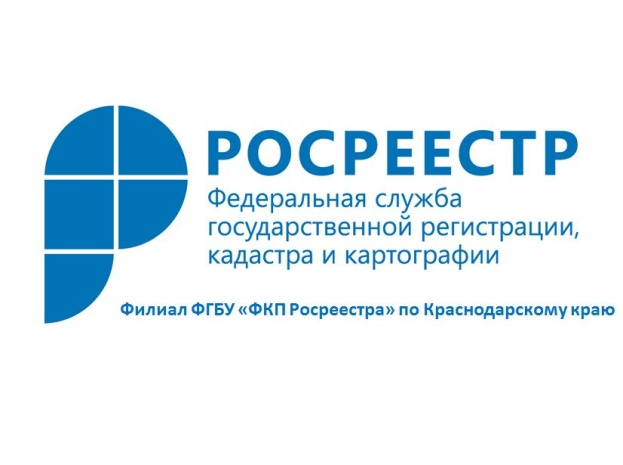 У каждого человека может возникнуть необходимость проверить статус поданного запроса или заявления в Росреестр.Достаточно зайти на портал и в специальном поле указать номер заявки. Для получения информации не обязательно регистрироваться на сайте, нужно выбрать соответствующий пункт меню и ввести данные. Проверка исполнения запроса актуальна для граждан, подавших заявления в Росреестр на получение выписки из ЕГРН, получение выписки о кадастровой стоимости, госрегистрации прав и так далее.Чтобы осуществить онлайн-проверку статуса запроса в Росреестр, следуйте инструкции:1. Зайдите на официальный сайт Росреестра (www.rosreestr.ru).2. Укажите регион проживания (меню в левом верхнем углу).3. На главной странице нажмите на надпись «Электронные услуги и сервисы» и перейдите в раздел.4. На открывшейся странице представлены доступные на сайте услуги Росреестра, выберите вкладку «Проверка исполнения запроса (заявления)».5. На странице сервиса содержится два поля для заполнения: в первом необходимо ввести номер заявки, второе предназначено для ввода текста с картинки с целью проверки безопасности. Номер заявки вы найдете в документе, полученном при оформлении запроса.Таким образом, вы получите описание вашей заявки и ее статуса. Статус может быть следующим: «в работе», «на подписи», «документы готовы». «В работе» означает, что заявку рассматривают, результаты будут готовы не скоро. Статус «на подписи» предполагает скорое завершение работы, вы получите ответ в течение нескольких дней.Онлайн-проверка статуса запроса доступна через 3—5 дней после подачи заявления на предоставление услуг. В первые дни после подачи запроса статус на сервисе не отображается.Если запрос обозначен пометкой «Проверка не пройдена», ваша заявка не будет рассмотрена и не перейдет на следующий этап обработки. Это может означать, что вы допустили ошибку при заполнении, или ваш запрос изложен в некорректной форме. Необходимо подавать запрос повторно. В случае если заявка уже получила статус "В работе", а после этого получила статус "Проверка не пройдена", заявка будет обработана корректно, и формирование повторной заявки не требуется.______________________________________________________________________________________________________Пресс-служба филиала ФГБУ «ФКП Росреестра» по Краснодарскому краю